รายงานการเบี่ยงเบนหรือไม่ปฏิบัติตามโครงร่างการวิจัย
ที่ได้รับการรับรอง    (Report of Protocol Deviation / Violation)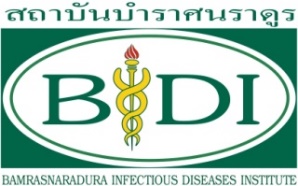 ลงนามผู้วิจัย …………………………………………………….              (……………………………………………………..)             วันที่รายงาน  ………/………………/………………ชื่อโครงการวิจัย:ชื่อโครงการวิจัย:รหัสโครงการวิจัยผู้วิจัยหลักสังกัดผู้ให้ทุนวิจัยวันที่รับรองโครงร่างการวิจัยรายการการเบี่ยงเบนหรือไม่ปฏิบัติตามโครงร่างการวิจัยที่ได้รับการรับรองรายการการเบี่ยงเบนหรือไม่ปฏิบัติตามโครงร่างการวิจัยที่ได้รับการรับรองการดำเนินการแก้ไขและผลของการดำเนินการแก้ไขของผู้วิจัย เพื่อป้องกันการเกิดซ้ำการดำเนินการแก้ไขและผลของการดำเนินการแก้ไขของผู้วิจัย เพื่อป้องกันการเกิดซ้ำ